                                                                                               BITÁCORA DE TRABAJO DEL PERSONAL  OPERATIVO DE PARQUES Y JARDINES.DIRECTOR: ÁNGEL HERNÁNDEZ CAMPOS   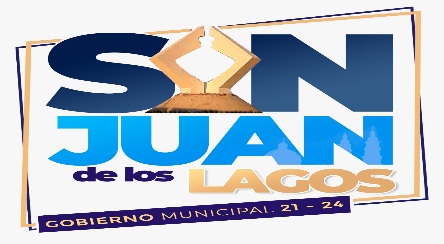                               REPORTE  DEL TRABAJO REALIZADO DURANTE OCTUBRE   2021CON ATENCIÓN: __JOSÉ DE JESÚS DE RUEDA _________CUADRILLASTRABAJO REALIZADO TIEMPO Cuadrillas 1:ENCARGADO Yajaira       Este mes se rehabilitaron todos los campos deportivos     Y todas las áreas verdes  por todas las cuadrillas con el   propósito de una ciudad más limpia      Poda y mantenimiento del malecón Romelio RuizPoda y mantenimiento de malecón David Noel Poda y mantenimiento de malecón Romelio  Ruiz abajo del puente histórico Poda y mantenimiento de malecón  David Noel Poda y mantenimiento de malecón sangre de cristoPoda y mantenimiento de fraccionamiento los lagosApoyo a poda  de un árbol en calle Cristóbal colonPoda y manteamiento de glorieta de la virgen Poda y mantenimiento de la entrada de santa lucia Poda y mantenimiento de un árbol calle cristobal colonPoda de  palmas en el malecónPoda de el panteón municipalPanteón nuevo Del 4 de octubre al  8 de octubreDel 11 de octubre al 15 octubreDel 18 al 22 de octubreDel 25 al 29 de octubre      CUADRILLA 2. Don Martin  Poda y mantenimiento del pedregal Poda y mantenimiento  panteón municipal , poda de árboles panteón municipalPoda y mantenimiento de los cuatro carriles de la glorieta de la virgen hasta la san JoséApoyo a poda  de un árbol en calle Cristóbal colonApoyo a poda de árboles en la colonia  santa teresaPoda y mantenimiento de escuela amado NervoPoda y mantenimiento de escuela pedro ogazon Poda y mantenimiento de calles benigno romoApoyo a poda de árboles en  la calle aztecas a un lado del panteón Poda del panteón municipalPoda de árboles del panteón municipal  Del 4 de octubre al  8 de octubreDel 11 de octubre al 15 octubreDel 18 al 22 de octubreDel 25 al 29 de octubre CUADRILLA 3.  RAUDELPoda y mantenimiento del av. UniversidadPoda y mantenimiento de Poda y mantenimiento de parque de la patinetasPoda  y l recolección de basura vaso de la presa  desde la calle leona vicario – afuera del auditorio y limpiando y podando afuera de protección civilPoda y mantenimiento de la sangre de cristoPoda y mantenimiento de  la calle prolongación benigno romoDel 4 de octubre al  8 de octubreDel 11 de octubre al 15 octubreDel 18 al 22 de octubreDel 25 al 29 de octubre CUADRILLA 4 URIEL -Poda y mantenimiento de  la Martinica , poda de árboles de la Martinica Poda y mantenimiento de   cuatro carriles desde la entrada de la virgen Poda y mantenimiento de  lázaro cárdenas hasta la san JoséPoda y mantenimiento de bolevard ramón Martin huertaPoda y mantenimiento de las plantas de ave. Luis Donaldo ColosioPoda y mantenimiento de la plaza principalPoda y mantenimiento de la plantas de calle juarezDel 4 de octubre al  8 de octubreDel 11 de octubre al 15 octubreDel 18 al 22 de octubreDel 25 al 29 de octubre CUADRILLA 5 JOEL Poda y mantenimiento de lázaro cárdenasPoda y mantenimiento  plantas nuevas de bolevard ramón Martin huertaPoda de pasto y forma a los árboles en los arcosLimpia del talu del malecón de ambos ladosPoda y mantenimiento del  campo el rosarioPoda del campo de las patinetasPoda y mantenimiento panteón de mezquitic de la magdalenaPoda y mantenimiento campo deportivo Antonio r marquez Poda y mantenimiento de parquecito del difPoda y mantenimiento del campo del rosarioPoda y mantenimiento de parque las patinetasPoda y mantenimiento de  parque mi nuevo san juanPoda y mantenimiento del panteón de mezquiticDel 4 de octubre al  8 de octubreDel 11 de octubre al 15 octubreDel 18 al 22 de octubreDel 25 al 29 de octubre Pipas 1. PJM 96 Héctor moreno Y Agustín Esta ruta es diaria de 5 de la mañana a 1 de la tarde Riego  de plantas malecón y sus lateralesRiego de av. Luis Donaldo Colosio plantas nuevasRiego  de los arcos, triángulos que están enfrente de la ferretería y entrada con los RuizRiego de carr. A MezquiticRiego de plantas  jardines laterales, de con el golobano hasta san JoséRiego  de las laterales del puente histórico a la glorieta de santa lucia riego  de las laterales del campos  las huertas al puente de santa luciaRiego de triángulos de enfrente de la iglesia  sangre de Cristo hasta la salida a MezquiticRiego  de lateral  del lado del rio de la glorieta de santa lucia hasta el libramientoRiego lateral  lado izquierdo del libramiento hasta el campo el fovisteRiego el parque del fovisteRiego  de la glorieta santa lucia toda la semana Riego  lázaro cárdenas  las plantas del camellón de en medioRiego de talu puente histórico Riego de las plantas de av. Luis Donaldo Colosio Riego de árboles nuevos hasta la glorieta de la virgen Riego de  camellones de  ramón Martin huerta hasta la glorieta de la virgen de san juan Del 4 de octubre al  8 de octubreDel 11 de octubre al 15 octubreDel 18 al 22 de octubreDel 25 al 29 de octubre PIPA  FAMSA PJM 34  JORGE GUZMAN riego  esta pipa riega 2 semanas de noviembre de 8 de la noche a 1 de la mañana por que solo tiene 2 pipas trabajando  camellón de lázaro cárdenas – plantas nuevas – jardines alternos- riegan  plantas nuevas del rosario hasta Mezquitic arboles que se plantaron nuevosriego de blvr ramón Martín huerta plantas nuevas y camellonesdesde el monumento el peregrinó hasta  el huizacheriego  de fraccionamiento los lagosriego  de el talu de la telefónica riego de av. universidad riego de lázaro cárdenas hasta Mezquiticriego de arboles nuevo de MezquiticDel 4 de octubre al  8 de octubreDel 11 de octubre al 15 octubreDel 18 al 22 de octubreDel 25 al 29 de octubre PIPA FANSA  PJM 34    JUAN LUIS HERNÁNDEZ -Riega puente histórico  hasta el monumento al peregrino-camellones centrales y lateralesRiega de plantas de moreno ValleyRiega av. Luis Donaldo Colosio y camellones centrales de lázaro cárdenasCOLONIA BENEFICIADAS El herreroBenito Juárez Lomas de santa teresa Santa CeciliaSanta lucia San Martín Sangre de CristoEl pedregal Las morasMezquitic de la magdalena Col el rosarioCol el planCol el RivieraZona centro San JoséBenito Juárez Mi nuevo san JuanSan Isidro  Los lagosDel 4 de octubre al  8 de octubreDel 11 de octubre al 15 octubreDel 18 al 22 de octubreDel 25 al 29 de octubre Resumen general 	Este mes se trabajó intensamente con todas las cuadrillas, se podaron todos los campos deportivos , se arregló la unidad deportiva la Martinica y se atendieron el 99% de los reportes hechos en la oficina ..